Додаток 2Фотографії майданчика до реалізації проекту.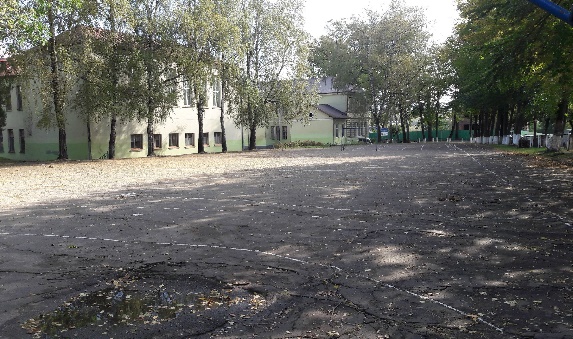 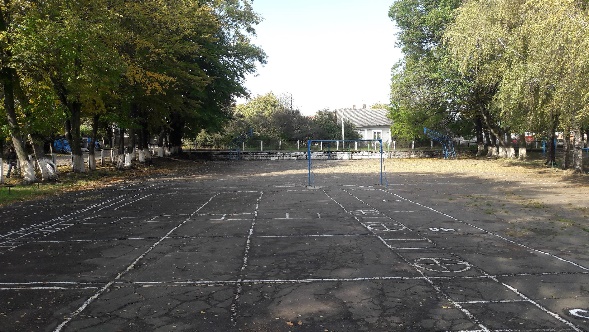 Фотографії майданчика після  реалізації проекту.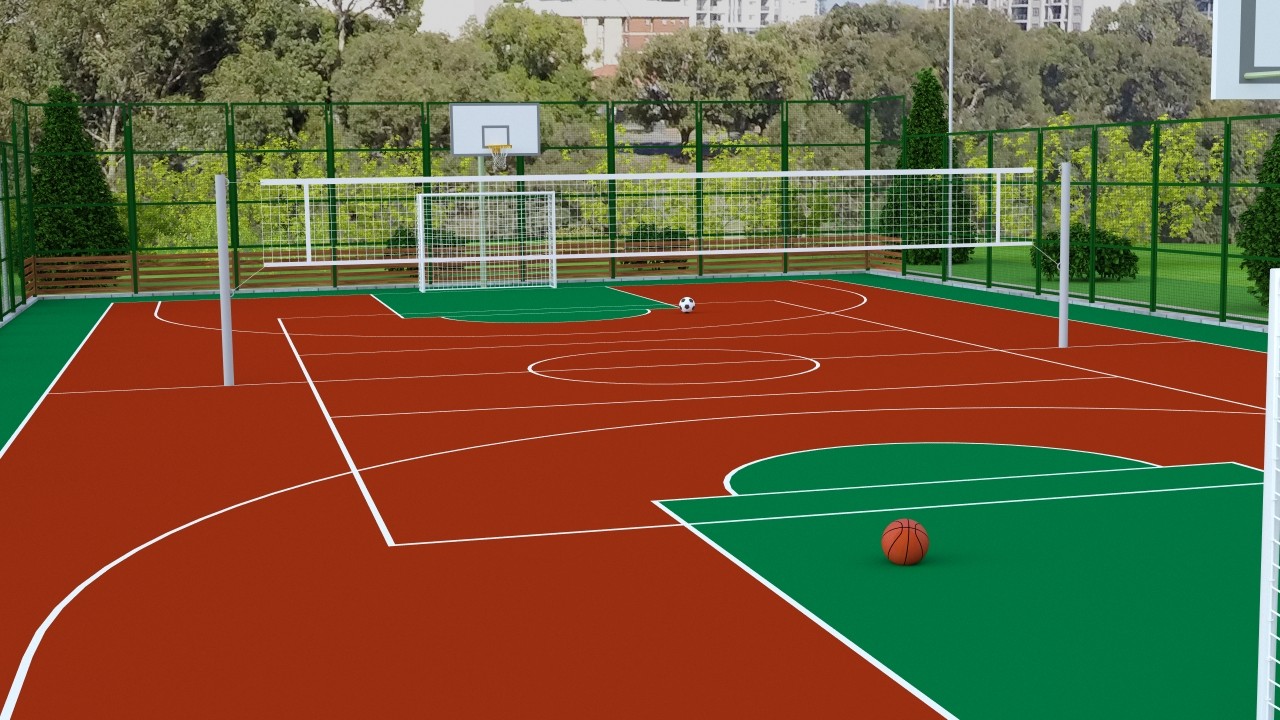 